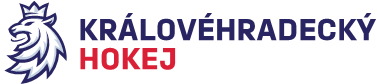 Zápis č. 16/2022-23Ze zasedání STK – dne 12. 1. 2023 v Hradci KrálovéPřítomni: J. Šťavík, P. Luštinec, V. Votroubek, L. BalášováSTK projednala nesehraná utkání soutěže KLM – 2 část. Ve skupině „A“ nebyla sehrána utkání č. H0090 St. Nový Bydžov – TJ Sp.Nové Město n.M. ze dne 14.12.2022 a utkání č. H0095 HC Kohouti Česká Třebová – St. Nový Bydžov ze dne 21.12.2022. Ve skupině „B“ nebylo sehráno utkání č. H0146 HC Náchod – SK Třebechovice p.O. ze dne 14.12.2022 a č. H0164 Sp. Polička – TJ Lanškroun ze dne 11.1.2023. Na základě výzvy uvedené v zápisu STK č. 14 a č.15 obdržela STK k 11.1.2023 písemná vyjádření klubů, kde jsou uvedené důvody nesehrání utkání a zdůvodnění proč nedošlo k dohodě o náhradních termínech. STK provedla zároveň kontrolu komunikace mezi týmy v Systému zápasů.Tím, že Klub, který jako první úkonem učiněným prostřednictvím Systému zápasů řídícímu orgánu soutěže oznámil, že se utkání z jeho rozhodnutí nehraje a tedy, že se družstvo Klubu utkání ve stanoveném termínu nezúčastní, došlo tímto ze strany Klubu k porušení povinnosti jemu uložené příslušným čl. 317 písm. a) Soutěžního a disciplinárního řádu ČSLH (dále je „SDŘ“), čímž se Klub současně dopustil provinění dle čl. 411, odst. 1 písm. b) SDŘ. Na základě této uvedené skutečnosti STK v souladu s čl. 410 písm. b) SDŘ rozhodla v projednávaných případech takto:H0090 se kontumuje ve prospěch družstva St.Nový Bydžov 5:0 a přiznává 3 body do tabulky.H0095 se kontumuje ve prospěch družstva St.Nový Bydžov 5:0 a přiznává 3 body do tabulky.H0146 se kontumuje ve prospěch družstva SK Třebechovice p.O. 5:0 a přiznává 3 body do tabulky.H0164 se kontumuje ve prospěch družstva TJ Lanškroun 5: 0 a přiznává 3 body do tabulky.STK v této souvislosti též uvádí, že není způsobilá činit nezávislá zjištění a dokazování v rámci ověření tvrzení příslušného klubu o zranění, resp. nemoci jednotlivých hráčů příslušného klubu, resp. posuzovat, který počet indisponovaných hráčů lze považovat za takový, že družstvo příslušného klubu již i přes doplnění hráčů nižší věkové kategorie způsobilých ke startu ve vyšší věkové kategorii v souladu s čl. 219 odst. 1. SDŘ není schopen příslušné utkání ve stanoveném počtu hráčů, jehož spodní hranice je stanovena č. 318 odst 1.SDŘ, odehrát.  STK při kontrole zápisů o utkání KLD – sk. o umístnění zjistila, že dosud nejsou sehraná utkání č. H3109 HC Wikov Hronov – TJ Sp. Nové Město n.M. ze dne 3.12.2022, H3119 HC Wikov Hronov – HC Dvůr Králové n.L. ze dne 17.12.2022 a H3126 HC Wikov Hronov – St. Nový Bydžov ze dne 7.1.2023. Všechna uvedená utkání nebyla sehrána na základě požadavku HC Wikov Hronov. STK žádá HC Wikov Hronov o kontaktování soupeřů a nahlášení náhradních termínů jmenovaných utkání, a to nejpozději do 19.1.2023. STK upozorňuje klub HC Wikov Hronov na SDŘ čl. 412, odst. 2., kdy může být družstvo vyloučeno ze soutěže a vystavuje se tak disciplinárnímu řízení.3.	Změny oproti RS, hlášení času začátku utkání a oboustranně potvrzené dohody bere STK na 	vědomí dle SZ a schvaluje v systému. STK veškeré předehrávky bere na vědomí a potvrzuje      	  v SZ.  Vzhledem k rekonstrukci ZS v Novém Městě n.M. bere STK na vědomí změny ZS při    domácích utkání týmů Nového Města n.M. Změny ZS jsou rovněž vyznačeny v SZ.4.	 Schválená utkání (H)	 KLM – II. č.	0101 – 0108, 0149, 0150, 0157 – 0163   		 RLD – sk.6	 	3073 – 3076, 3114, 3125, 3127, 3129, 3130	 LSŽ „A“ 	8120, 8121	 LMŽ „A“	6073, 6077 – 6080 	 LSŽ „B“	7113 – 7116, 7180 – 7182 	LMŽ „B“	5105, 5127 – 5133 	4. třída	4055 – 4063, 4145 – 4150 	2. třída	2028 – 2036, 2073 – 2078 	Příští schůze STK se bude konat dne 19.1.2023 od 10:00 hodin.Zapsala: Lucie BalášováOvěřil: J. Šťavík